NAME ____________________________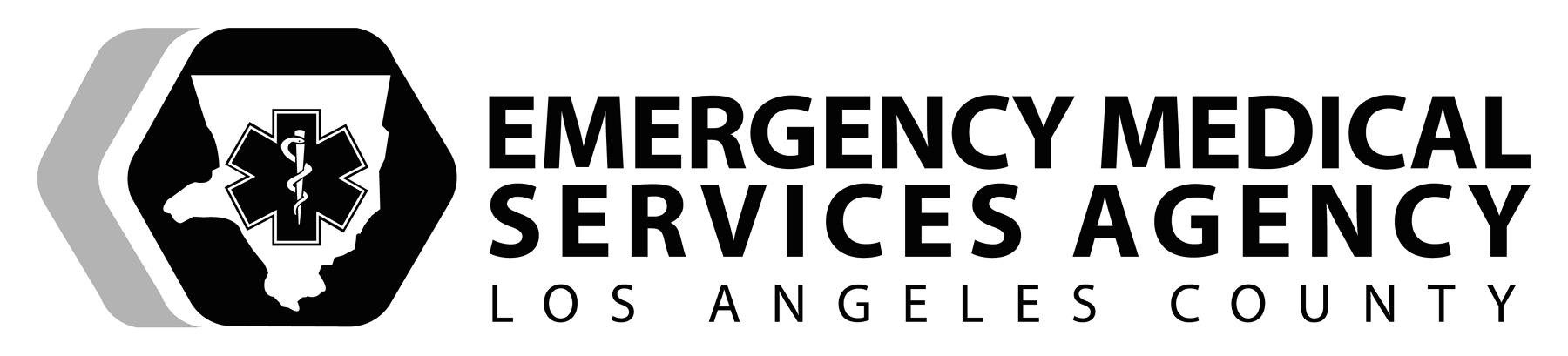 DATE _____/_____/_____SKILL PERFORMANCE EVALUATIONAIRWAY EMERGENCY / AIRWAY MANAGEMENTNASOPHARYNGEAL AIRWAY (NPA) PERFORMANCE OBJECTIVESDemonstrate competency in sizing, inserting, and removing a nasopharyngeal airway.EQUIPMENTAdult and pediatric airway manikin, various sizes of nasopharyngeal airways, silicone spray, water-soluble lubricant, eye protection, masks, gown, gloves, pediatric resuscitation tape, and airway bag.SCENARIO:   ___________________________________________________________________________________________EXAMINER(S):______________________					Attempt:	1st	2nd	3rd (final)Developed: 6/09 Revised 10/2018PREPARATIONPREPARATIONPREPARATIONPREPARATIONPREPARATIONPerformance CriteriaPerformance CriteriaYESNOCommentsEstablishes appropriate  precautionsEstablishes appropriate  precautionsStates the indications for insertion of a NPA Semiconscious/unresponsive with an intact gag reflexStates the indications for insertion of a NPA Semiconscious/unresponsive child who is < 12 months of ageStates the indications for insertion of a NPA Teeth are clenched and an OPA cannot be insertedStates the indications for insertion of a NPA Oral Trauma States the contraindication for insertion of a NPA< 12 months of ageSelects the patient’s right nostril for NPA insertionSelects the patient’s right nostril for NPA insertionSelects appropriate size nasopharyngeal airway by measuring:Diameter Selects appropriate size nasopharyngeal airway by measuring:LengthLubricates with water soluble lubricantLubricates with water soluble lubricantINSERTION OF NASOPHARYNGEAL AIRWAY PROCEDUREINSERTION OF NASOPHARYNGEAL AIRWAY PROCEDUREINSERTION OF NASOPHARYNGEAL AIRWAY PROCEDUREINSERTION OF NASOPHARYNGEAL AIRWAY PROCEDUREINSERTION OF NASOPHARYNGEAL AIRWAY PROCEDUREPerformance CriteriaPerformance CriteriaYESNOCommentsPushes the tip of the nose upward and maintains the head in a neutral positionPushes the tip of the nose upward and maintains the head in a neutral positionHolds the NPA in a “pencil grip” fashion near the flangeHolds the NPA in a “pencil grip” fashion near the flangeInserts the NPA with the bevel towards nasal septum:Inserts the NPA with the bevel towards nasal septum:Advances NPA by directing tip along floor of nasal cavity until flange is seated outside of nostril or at marked areaAdvances NPA by directing tip along floor of nasal cavity until flange is seated outside of nostril or at marked areaConfirms proper position of the NPAConfirms proper position of the NPARe-assesses airway patency and breathingSkin colorRe-assesses airway patency and breathingChest rise and fallRe-assesses airway patency and breathingUpper airway soundsREMOVAL OF NASOPHARYNGEAL AIRWAYREMOVAL OF NASOPHARYNGEAL AIRWAYREMOVAL OF NASOPHARYNGEAL AIRWAYREMOVAL OF NASOPHARYNGEAL AIRWAYREMOVAL OF NASOPHARYNGEAL AIRWAYREMOVAL OF NASOPHARYNGEAL AIRWAYPerformance CriteriaPerformance CriteriaPerformance CriteriaYESNOCommentsRemoves airway by grasping the flange and guiding it down toward the chinRemoves airway by grasping the flange and guiding it down toward the chinRemoves airway by grasping the flange and guiding it down toward the chinSuctions oropharynx – if indicatedSuctions oropharynx – if indicatedSuctions oropharynx – if indicatedScenario dependentPlaces the patient on a pulse oximeterPlaces the patient on a pulse oximeterPlaces the patient on a pulse oximeterRe-assesses airway patency and breathingRe-assesses airway patency and breathingSkin colorRe-assesses airway patency and breathingRe-assesses airway patency and breathingChest rise and fallRe-assesses airway patency and breathingRe-assesses airway patency and breathingUpper airway soundsAdministers oxygen via appropriate method – if indicatedAdministers oxygen via appropriate method – if indicatedMaskScenario dependentAdministers oxygen via appropriate method – if indicatedAdministers oxygen via appropriate method – if indicatedN/CScenario dependentAdministers oxygen via appropriate method – if indicatedAdministers oxygen via appropriate method – if indicatedBMVScenario dependent